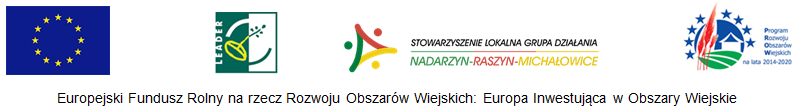 FORMULARZ UWAGDO AKTUALIZACJI LSR LOKALNEJ GRUPY DZIAŁANIA Uwagi w ramach konsultacji społecznych będą przyjmowane osobiście w biurze Stowarzyszenia oraz za pośrednictwem poczty elektronicznej na adres wyłącznie na niniejszym formularzu Informacja o zgłaszającym uwagi:Lp.Część dokumentu, której dotyczą uwagiZapis w pierwotnej wersji dokumentuProponowany zapis po zmianieUzasadnienie1.2.3.…Imię i nazwisko autora proponowanych zmian:Dane kontaktowe autora proponowanych zmian (adres/telefon/mail):Oświadczam, że wyrażam zgodę na przetwarzanie danych osobowych zawartych w niniejszym formularzu przez Lokalną Grupę Działania Nadarzyn-Raszyn-Michałowice w celach związanych z realizacją projektu w ramach PROW 2014-2020. Administratorem podanych danych jest Lokalna Grupa Działania Nadarzyn-Raszyn-Michałowice ul. Aleja Powstańców Warszawy 1 lok. III, 05-816 Michałowice. Dane będą przetwarzane zgodnie z ustawą z dnia 10 maja 2018 r. o ochronie danych osobowych (Dz.U. z 2018 r. poz. 1000) oraz Rozporządzeniem Ogólnym Parlamentu Europejskiego i Rady Unii Europejskiej o Ochronie Danych Osobowych (Dz.U.UE.L.119 z 4.5.2016). Każda osoba ma prawo dostępu do treści swoich danych oraz ich poprawiania. Podanie danych jest dobrowolne, ale niezbędne do procesu aktualizacji LSR. Pana/Pani dane osobowe będą przechowywane do momentu zakończenia okresu trwałości projektu i konieczności zachowania dokumentacji projektu do celów kontrolnych.Oświadczam, że wyrażam zgodę na przetwarzanie danych osobowych zawartych w niniejszym formularzu przez Lokalną Grupę Działania Nadarzyn-Raszyn-Michałowice w celach związanych z realizacją projektu w ramach PROW 2014-2020. Administratorem podanych danych jest Lokalna Grupa Działania Nadarzyn-Raszyn-Michałowice ul. Aleja Powstańców Warszawy 1 lok. III, 05-816 Michałowice. Dane będą przetwarzane zgodnie z ustawą z dnia 10 maja 2018 r. o ochronie danych osobowych (Dz.U. z 2018 r. poz. 1000) oraz Rozporządzeniem Ogólnym Parlamentu Europejskiego i Rady Unii Europejskiej o Ochronie Danych Osobowych (Dz.U.UE.L.119 z 4.5.2016). Każda osoba ma prawo dostępu do treści swoich danych oraz ich poprawiania. Podanie danych jest dobrowolne, ale niezbędne do procesu aktualizacji LSR. Pana/Pani dane osobowe będą przechowywane do momentu zakończenia okresu trwałości projektu i konieczności zachowania dokumentacji projektu do celów kontrolnych.Podpis: